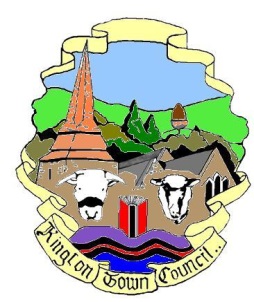 Kington Town CouncilEmail:  clerk@kingtontowncouncil.gov.uk Web site: www.kingtontowncouncil.gov.ukMonday 1st August 2016Members of the Scrutiny Committee of Kington Town Councilyou are hereby summoned to attend a meeting of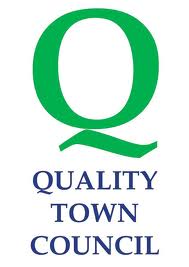 The Scrutiny CommitteeOn Monday 8th August 2016 at 4.00 pm In The Old Police Station, Market Hall Street, Kington for the purpose of transacting the following business.The Scrutiny CommitteeOn Monday 8th August 2016 at 4.00 pm In The Old Police Station, Market Hall Street, Kington for the purpose of transacting the following business.The Scrutiny CommitteeOn Monday 8th August 2016 at 4.00 pm In The Old Police Station, Market Hall Street, Kington for the purpose of transacting the following business.Signed Gwilym J. Rippon Cert He CEG, MILCM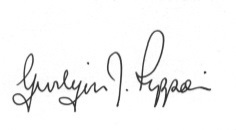 Clerk to Kington Town Council Committee Members:Mayor Cllr. E.Banks, Deputy Mayor Cllr. Widdowson, Deputy Mayor Cllr. Fitton Hawkins, Rolls & Forrester AgendaTo elect a chair To accept apologies for absence through the clerkTo elect a vice chairTo make declarations of interest in items on the agendaTo consider any written dispensation received To confirm and sign the minutes as a true record of the meetings held on 15th June 2015 (previously circulated)To discuss and decide on an appropriate committee structure. 